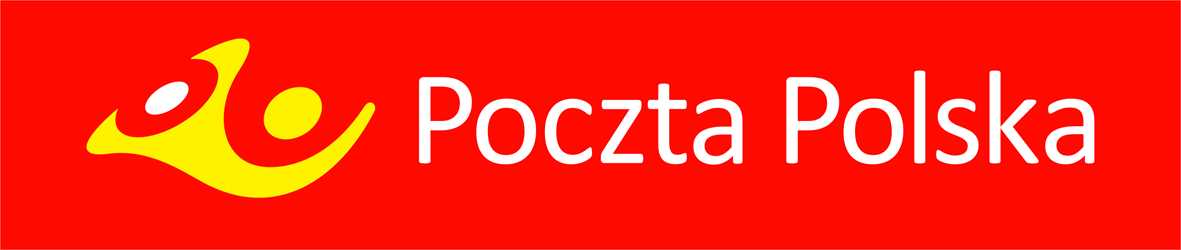 OGŁOSZENIE O SPRZEDAŻY NIERUCHOMOŚCI W TRYBIE AUKCJI
 Aukcja odbywa się na zasadach określonych Regulaminem postępowań na sprzedaż nieruchomości Poczty Polskiej S.A. dostępnym na stronie internetowej http://nieruchomosci.poczta-polska.pl/, w siedzibie Sprzedawcy oraz Prowadzącego aukcję – informacje pod nr telefonu 61 869 72 93 lub 502 018 612. Oferent zobowiązany jest do pisemnej akceptacji treści ww. Regulaminu.  Sprzedawca: POCZTA POLSKA S.A., 00-940 Warszawa, ul. Rodziny Hiszpańskich 8.Prowadzący aukcję: Poczta Polska S.A., Pion Infrastruktury, Region Pionu Infrastruktury w Poznaniu, ul. Głogowska 17, 60-943 PoznańPrzedmiot sprzedaży: Lokal mieszkalny nr 3 – Lubięcin nr 51, gmina Nowa Sól, powiat nowosolski, województwo lubuskieprawo własności lokalu mieszkalnego nr 3 o powierzchni użytkowej 97,79 m2 usytuowanego na poddaszu budynku handlowo-usługowego, 
do którego przynależą: 4 pomieszczenia o łącznej powierzchni 26,56 m2 zlokalizowane w budynku handlowo-usługowym oraz 4 pomieszczenia 
o łącznej powierzchni 53,78 m2 zlokalizowane w budynku innym niemieszkalnym nr 2 wraz ze związanym z tym lokalem udziałem wynoszącym 567/1000 w prawie użytkowania wieczystego gruntu oraz w częściach wspólnych budynku i urządzeniach, które nie służą wyłącznie do użytku właścicieli poszczególnych lokali, w budynku, który zlokalizowany jest w m. Lubięcin gminie Nowa Sól, powiecie nowosolskim, województwie lubuskim. Dla nieruchomości gruntowej prowadzona jest przez Sąd Rejonowy w Nowej Soli V Wydział Ksiąg Wieczystych księga wieczysta
o nr ZG1N/00005295/4.. Prowadzący aukcję informuje:teren, na którym położona jest przedmiotowa nieruchomość, nie jest objęty miejscowym planem zagospodarowania przestrzennego. 
W Studium uwarunkowań i kierunków zagospodarowania przestrzennego gm. Nowa Sól, uchwalonym Uchwałą nr XIX/138/2000 Rady Gminy Nowa Sól z dnia 18 sierpnia 2000 r., zmienionym uchwałą Nr XXIII/119/2012 Rady Gminy Nowa Sól, z dnia 30 maja 2012 r. 
w sprawie zmiany Studium uwarunkowań i kierunków zagospodarowania przestrzennego gm. Nowa Sól, działka nr 503/1, obręb Lubięcin, położona jest w strefie – tereny usług i administracji.samodzielność lokalu mieszkalnego nr 3 została potwierdzona zaświadczeniem nr BŚ.6827.2548.2018.MJ, z dnia 10.08.2018 r. wydanym przez Starostę Nowosolskiego.budynki nie posiadają świadectwa charakterystyki energetycznej.Lokal wyposażony jest w następujące instalacje: elektryczna, wodna, kanalizacyjna (do szamba), C.O. we własnym zakresieCena wywoławcza netto: 120 000,00 zł	      Minimalne Postąpienie: 2000,00 zł		              Wadium: 12 000,00  zł(sprzedaż nieruchomości jest zwolniona z podatku VAT)Cena wywoławcza stanowi Cenę wywoławczą, o której mowa w §1 ust. 2 pkt. 2 Regulaminu Postępowań.Aukcja odbędzie się w siedzibie prowadzącego aukcję, w dniu 27 sierpnia 2020 r.Składanie i analiza dokumentów odbędzie się o godzinie 11:00, aukcja rozpocznie się o godzinie  11:15 w pokoju nr 113.Wadium wnoszone w pieniądzu powinno być wpłacone nie później niż do dnia 24 sierpnia 2020 r. przy czym jako termin wpłaty rozumiany jest termin uznania rachunku bankowego Poczty Polskiej S.A.Wadium wnoszone w pieniądzu, w podanej wyżej kwocie należy wpłacić na rachunek bankowy: Bank Pocztowy S.A. w Bydgoszczy nr konta: 85 1320 0019 0099 0718 2000 0025, z dopiskiem na przelewie w rubryce tytułem: „aukcja – Lubięcin lokal mieszkalny nr 3” UWAGA – wadium:1)	złożone przez nabywcę zostanie zarachowane na poczet ceny nabycia;2)	złożone przez oferentów, których oferty nie zostaną przyjęte, zostanie zwrócone w terminie do 7 dni roboczych po dokonaniu wyboru oferty.Nieruchomość można oglądać po uprzednim uzgodnieniu telefonicznym (kontakt: administrator nieruchomości tel. 502 016 239), począwszy od dnia publikacji ogłoszenia do dnia 24 sierpnia 2020 r.Oferent zobowiązany jest do złożenia dokumentów wskazanych w § 3 Regulaminu.W przypadku przystąpienia do aukcji osoby fizycznej, w tym reprezentującej osobę prawną, ma ona obowiązek złożenia pisemnego oświadczenia o wyrażeniu zgody na przetwarzanie jej danych osobowych dla potrzeb prowadzonej aukcji. Oferent jest zobowiązany do zapoznania się ze stanem fizycznym i prawnym sprzedawanej nieruchomości oraz do złożenia, w przypadku przystąpienia do aukcji, pisemnego oświadczenia o zapoznaniu się ze stanem fizycznym i prawnym nieruchomości.W przypadku uchylania się przez wyłonionego Nabywcę od zawarcia umowy, Sprzedawca ma prawo do sądowego dochodzenia zawarcia umowy, zatrzymania wadium albo dochodzenia odszkodowania.Z chwilą przybicia, strony zobowiązane są do zawarcia umowy sprzedaży. Nabywca, który w terminie wskazanym w § 7 ust. 3 Regulaminu nie uiści ceny nabycia, traci prawa wynikające z przybicia oraz złożone Wadium.Bliższe informacje o przedmiocie aukcji oraz procedurze aukcyjnej można uzyskać na stronie http://nieruchomosci.poczta-polska.pl oraz pod numerem telefonu: 61 869 72 93 lub 502 018 612.Sprzedawca zastrzega sobie prawo do zmiany treści ogłoszenia i warunków aukcji.W każdym czasie przed rozstrzygnięciem aukcji, w szczególności w przypadku naruszenia postanowień Regulaminu, Sprzedawca może odstąpić od rozstrzygnięcia aukcji lub unieważnić ją bez podania przyczyny. Warunkiem podpisania umowy sprzedaży nieruchomości będzie uzyskanie przez Sprzedawcę odpowiednich zgód korporacyjnych. Oferent zobowiązany jest do złożenia oświadczenia, iż w przypadku zamknięcia aukcji i wyboru jego oferty, a następnie niewyrażenia odpowiedniej zgody korporacyjnej, nie będzie wnosił żadnych roszczeń do Sprzedawcy związanych z nie zawarciem umowy sprzedaży.Do zaoferowanej ceny doliczony zostanie należny podatek VAT, o ile wynika to z obowiązujących przepisów prawa.